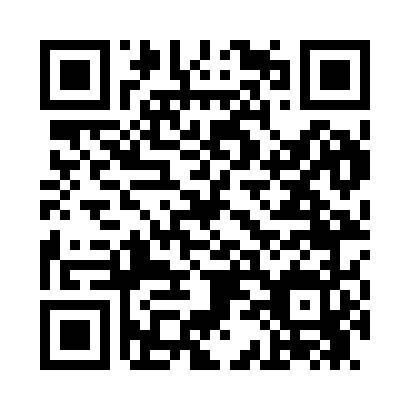 Prayer times for Clyde Hill, Washington, USAMon 1 Jul 2024 - Wed 31 Jul 2024High Latitude Method: Angle Based RulePrayer Calculation Method: Islamic Society of North AmericaAsar Calculation Method: ShafiPrayer times provided by https://www.salahtimes.comDateDayFajrSunriseDhuhrAsrMaghribIsha1Mon3:145:161:135:279:1011:112Tue3:155:161:135:279:1011:113Wed3:155:171:135:279:0911:114Thu3:155:181:135:279:0911:115Fri3:165:181:145:279:0911:116Sat3:165:191:145:279:0811:117Sun3:175:201:145:279:0811:118Mon3:175:211:145:279:0711:119Tue3:185:221:145:279:0711:1010Wed3:185:231:145:279:0611:1011Thu3:195:231:155:279:0511:1012Fri3:205:241:155:279:0411:0813Sat3:225:251:155:269:0411:0714Sun3:245:261:155:269:0311:0515Mon3:265:271:155:269:0211:0316Tue3:275:281:155:269:0111:0217Wed3:295:291:155:269:0011:0018Thu3:315:311:155:258:5910:5819Fri3:335:321:155:258:5810:5620Sat3:355:331:155:258:5710:5521Sun3:375:341:155:248:5610:5322Mon3:395:351:155:248:5510:5123Tue3:415:361:155:248:5410:4924Wed3:435:371:155:238:5310:4725Thu3:455:391:155:238:5210:4526Fri3:475:401:155:228:5010:4327Sat3:495:411:155:228:4910:4128Sun3:515:421:155:218:4810:3929Mon3:535:431:155:218:4710:3730Tue3:555:451:155:208:4510:3531Wed3:575:461:155:208:4410:32